Complete this form and upload it into the Plan of Study – Part I available in your Grad Rebel Gateway student portal. Once submitted, the form will route electronically for signatures. Upon approval by the Graduate College, a final copy of the form will be emailed to your Rebelmail account.Refer to the 2020-21 Graduate Catalog for degree requirements:https://catalog.unlv.edu/preview_program.php?catoid=31&poid=9303Additional Courses - 42 Credits Complete 42 credits from the following list of courses or other advisor-approved courses: ART 710, ART 720, ART 700, ART 604, ART 673, ART 674, ART 676, ART 677, ART 680, ART 681, ART 695, ART 699, ART 722, ART 770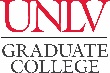 PLAN OF STUDY - Part IIMASTER OF FINE ARTS – ARTPost-Bachelor's Track2020-21CatalogCOURSE REQUIREMENTSStudio Course - 6 CreditsStudio Course - 6 CreditsStudio Course - 6 CreditsStudio Course - 6 CreditsStudio Course - 6 CreditsStudio Course - 6 CreditsStudio Course - 6 CreditsStudio Course - 6 CreditsCOURSE(Prefix & #)CREDITSGRADE (if completed)TERM(Taken/anticipated)SUBSTITUTION/TRANSFER (if applicable)SUBSTITUTION/TRANSFER (if applicable)SUBSTITUTION/TRANSFER (if applicable)SUBSTITUTION/TRANSFER (if applicable)COURSE(Prefix & #)CREDITSGRADE (if completed)TERM(Taken/anticipated)COURSECREDITSGRADEINSTITUTIONART 721Art History or Directed Readings - 6 CreditsStudents are required to take a minimum of 6 credits in advisor-approved Art History courses or Directed Readings.Art History or Directed Readings - 6 CreditsStudents are required to take a minimum of 6 credits in advisor-approved Art History courses or Directed Readings.Art History or Directed Readings - 6 CreditsStudents are required to take a minimum of 6 credits in advisor-approved Art History courses or Directed Readings.Art History or Directed Readings - 6 CreditsStudents are required to take a minimum of 6 credits in advisor-approved Art History courses or Directed Readings.Art History or Directed Readings - 6 CreditsStudents are required to take a minimum of 6 credits in advisor-approved Art History courses or Directed Readings.Art History or Directed Readings - 6 CreditsStudents are required to take a minimum of 6 credits in advisor-approved Art History courses or Directed Readings.Art History or Directed Readings - 6 CreditsStudents are required to take a minimum of 6 credits in advisor-approved Art History courses or Directed Readings.Art History or Directed Readings - 6 CreditsStudents are required to take a minimum of 6 credits in advisor-approved Art History courses or Directed Readings.COURSE(Prefix & #)CREDITSGRADE (if completed)TERM(Taken/anticipated)SUBSTITUTION/TRANSFER (if applicable)SUBSTITUTION/TRANSFER (if applicable)SUBSTITUTION/TRANSFER (if applicable)SUBSTITUTION/TRANSFER (if applicable)COURSE(Prefix & #)CREDITSGRADE (if completed)TERM(Taken/anticipated)COURSECREDITSGRADEINSTITUTIONTheory Courses - 3 CreditsSelect three credits from the following list of courses or another University Theory and Criticism course: ART 737.Theory Courses - 3 CreditsSelect three credits from the following list of courses or another University Theory and Criticism course: ART 737.Theory Courses - 3 CreditsSelect three credits from the following list of courses or another University Theory and Criticism course: ART 737.Theory Courses - 3 CreditsSelect three credits from the following list of courses or another University Theory and Criticism course: ART 737.Theory Courses - 3 CreditsSelect three credits from the following list of courses or another University Theory and Criticism course: ART 737.Theory Courses - 3 CreditsSelect three credits from the following list of courses or another University Theory and Criticism course: ART 737.Theory Courses - 3 CreditsSelect three credits from the following list of courses or another University Theory and Criticism course: ART 737.Theory Courses - 3 CreditsSelect three credits from the following list of courses or another University Theory and Criticism course: ART 737.COURSE(Prefix & #)CREDITSGRADE (if completed)TERM(Taken/anticipated)SUBSTITUTION/TRANSFER (if applicable)SUBSTITUTION/TRANSFER (if applicable)SUBSTITUTION/TRANSFER (if applicable)SUBSTITUTION/TRANSFER (if applicable)COURSE(Prefix & #)CREDITSGRADE (if completed)TERM(Taken/anticipated)COURSECREDITSGRADEINSTITUTIONCOURSE(Prefix & #)CREDITSGRADE (if completed)TERM(Taken/anticipated)SUBSTITUTION/TRANSFER (if applicable)SUBSTITUTION/TRANSFER (if applicable)SUBSTITUTION/TRANSFER (if applicable)SUBSTITUTION/TRANSFER (if applicable)COURSE(Prefix & #)CREDITSGRADE (if completed)TERM(Taken/anticipated)COURSECREDITSGRADEINSTITUTIONGraduate Culminating Experience Project - 3 CreditsGraduate Culminating Experience Project - 3 CreditsGraduate Culminating Experience Project - 3 CreditsGraduate Culminating Experience Project - 3 CreditsGraduate Culminating Experience Project - 3 CreditsGraduate Culminating Experience Project - 3 CreditsGraduate Culminating Experience Project - 3 CreditsGraduate Culminating Experience Project - 3 CreditsGraduate Culminating Experience Project - 3 CreditsGraduate Culminating Experience Project - 3 CreditsGraduate Culminating Experience Project - 3 CreditsCOURSE(Prefix & #)COURSE(Prefix & #)CREDITSCREDITSGRADE (if completed)TERM(Taken/anticipated)SUBSTITUTION/TRANSFER (if applicable)SUBSTITUTION/TRANSFER (if applicable)SUBSTITUTION/TRANSFER (if applicable)SUBSTITUTION/TRANSFER (if applicable)SUBSTITUTION/TRANSFER (if applicable)COURSE(Prefix & #)COURSE(Prefix & #)CREDITSCREDITSGRADE (if completed)TERM(Taken/anticipated)COURSECREDITSGRADEINSTITUTIONINSTITUTIONART 777ART 777TOTAL CREDITS* Minimum credits required for graduation = 60* Minimum credits required for graduation = 60* Minimum credits required for graduation = 60* Minimum credits required for graduation = 60* Minimum credits required for graduation = 60* Minimum credits required for graduation = 60* Minimum credits required for graduation = 60GRADUATION POLICIESA minimum of 50 percent of the degree program must be 700-level courses excluding thesis, dissertation, or professional/scholarly paper. Individual departments may require more than the Graduate College minimum.Courses used to fulfill requirements for one degree may not be used toward another degree. A candidate for an advanced degree or graduate certificate must have a minimum Graduate Program Grade Point Average of 3.00 to be eligible to graduate or receive the certificate.Refer to the Graduate Catalog for all Academic, Transfer Credit, and program-related policies and requirements.